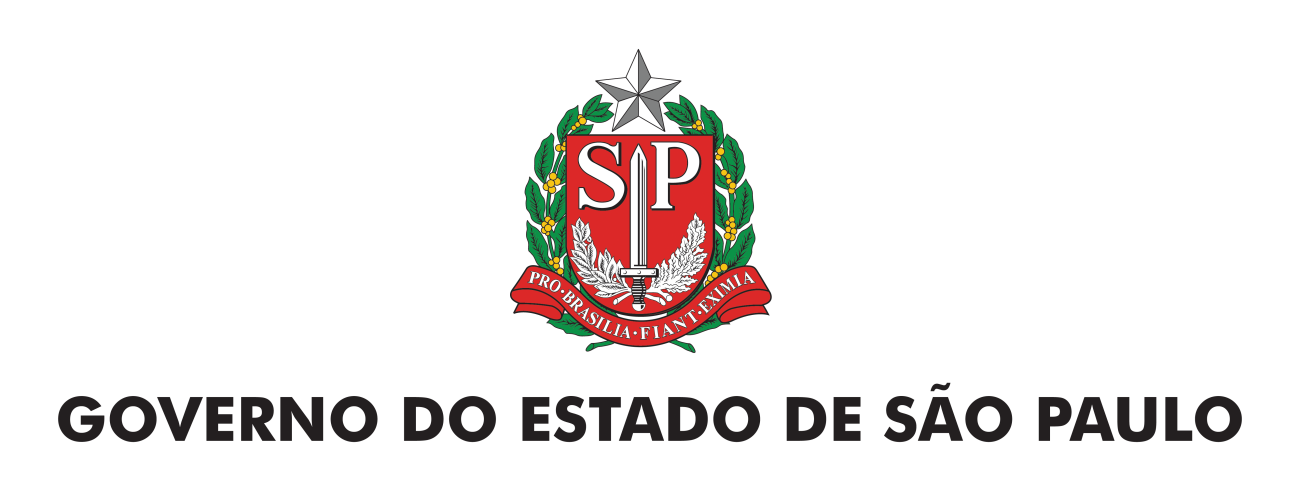 Formulário para Relatório SemestralDe 1º de janeiro a 31 de junho de 2014Registro de ManifestaçõesForma de contato / QuantidadeConclusão das Manifestações / QuantidadePrazo médio para retorno ao usuário:
Tempo médio de atendimento para o Fale ConoscoPara dúvidas, o prazo médio para resposta é de 1,5 dias.Para solicitações, o prazo médio para resposta é de 4 dias.Tempo médio de atendimento para a Ouvidoria SHPara reclamações, o prazo médio para resposta é de 5 dias.Dados Semestrais Quantitativos Comparativos Análise Comparativa entre os semestres – Comentários QualitativosDiscriminar as 3 manifestações mais frequentes no 1º semestre/2014 (especificar por assunto e problema)Discriminar as 3 manifestações mais relevantes no 2º semestre/ 2013 (especificar por assunto e problema)Recomendações da OuvidoriaRecomendações da Ouvidoria encaminhadas aos dirigentes do ÓrgãoDificuldades na atuação da Ouvidoria / ObservaçõesObs.: Utiliza o Sistema de Ouvidorias?          Sim _____    Não ___X___Nome do Ouvidor: ____ Ana Karen Dias Warzee Mattos ________________Endereço: Rua Boa Vista, 170Email: ___ouvidoria@habitacao.sp.gov.brTel:  ____3638-5190_________  Data _____24/02/2014__________Secretaria: HabitaçãoÓrgão Vinculado / Unidade:HabitaçãoTipo de ManifestaçãoQuantidadeDenúncia168Elogio 5Outros 320Reclamação5Solicitação de Informação179Sugestão13Total690Tipo de ManifestaçãoPresencialTelefoneEmailCartaFaxSistema OuvidoriasTotalDenúncia168168Elogio 5 5Outros 320 320Reclamação 5 5Informação179179Sugestão 13 13Total690690TipoDe ManifestaçãoSolucionada=(Encerrada -Atendida)SolucionadaParcialmente= (Em Anal. Resp. Enviada e Em Anal. Resp. ñ Encaminhada)Encerrada=(Encerrada – Ñ Atendida e Manifestação Excluída)Improcedente= (EncerradaInconsistente)Encaminhada a outro órgãoEm andamento ouEm análise =(Também Em Anal. Encam. p/ área responsável)TotalDenúncia1660002168Elogio 50000 5Outros 3190001 320Reclamação 50000 5Informação1790000179Sugestão 13000 13Total6900000690Tipo de Manifestação1º Semestre de 20132º Semestre de 2013Dúvida132059Elogio510Solicitação 71384506Sugestão 68Denúncia 417370Reclamação 936823Total Geral98225776